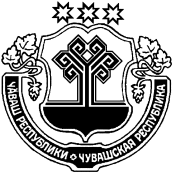 О внесении изменений в административный регламент администрации Янтиковского района Чувашской Республики по предоставлению муниципальной услуги «Выдача разрешения на строительство при осуществлении строительства, реконструкции объекта капитального строительства, расположенного на территориях двух и более сельских поселений Янтиковского района»В соответствии с постановлением Правительства РФ от 07.10.2019          № 1294 «Об утверждении Правил направления документов в уполномоченные на выдачу разрешений на строительство и (или) разрешений на ввод объекта в эксплуатацию федеральные органы исполнительной власти, органы исполнительной власти субъектов Российской Федерации, органы местного самоуправления, Государственную корпорацию по атомной энергии «Росатом», Государственную корпорацию по космической деятельности «Роскосмос» в электронной форме» администрация Янтиковского района                                    п о с т а н о в л я е т:1. Внести в пункт 3.1.2(2) раздела III  «Состав, последовательность и сроки выполнения административных процедур (действий), требования к порядку их выполнения, в том числе особенности выполнения административных процедур в электронной форме, а также особенности выполнения административных процедур в многофункциональных центрах» административного регламента администрации Янтиковского района Чувашской Республики по предоставлению муниципальной услуги «Выдача разрешения на строительство при осуществлении строительства, реконструкции объекта капитального строительства, расположенного на территориях двух и более сельских поселений Янтиковского района», утвержденного постановлением администрации Янтиковского района от 22.11.2018 № 509-а «Об утверждении административного регламента по предоставлению муниципальной услуги «Выдача разрешения на строительство при осуществлении строительства, реконструкции объекта капитального строительства, расположенного на территориях двух и более сельских поселений Янтиковского района», следующие изменения:а) дополнить абзацами пятым – восемнадцатым следующего содержания:«Документы в электронной форме направляются в следующих форматах: 1) doc, docx, odt - для документов с текстовым содержанием, не включающим формулы;2) pdf - для документов с текстовым содержанием, в том числе включающим формулы и (или) графические изображения, а также документов с графическим содержанием;3) xls, xlsx, ods - для документов, содержащих таблицы.Документы в электронной форме, направляемые в вышеуказанных форматах, должны:1) формироваться способом, не предусматривающим сканирование документа на бумажном носителе;2) состоять из одного или нескольких файлов, каждый из которых содержит текстовую и (или) графическую информацию;3) обеспечивать возможность поиска по текстовому содержанию документа и возможность копирования текста (за исключением случая, если текст является частью графического изображения);4) содержать оглавление (для документов, содержащих структурированные по частям, главам, разделам (подразделам) данные) и закладки, обеспечивающие переходы по оглавлению и (или) к содержащимся в тексте рисункам и таблицам;5) в случае превышения размера 80 мегабайт делиться на несколько фрагментов, при этом название каждого файла, полученного в результате деления документа, дополняется словом «Фрагмент» и порядковым номером такого файла.В случае если оригинал документа выдан и подписан уполномоченным органом на бумажном носителе, допускается формирование документа в электронной форме путем сканирования оригинала документа (использование копий не допускается), которое осуществляется с сохранением ориентации оригинала документа в разрешении 300 dpi (масштаб 1:1) с использованием следующих режимов:1) «черно-белый» (при отсутствии в документе графических изображений и (или) цветного текста);2) «оттенки серого» (при наличии в документе графических изображений, отличных от цветного графического изображения);3) «цветной» или «режим полной цветопередачи» (при наличии в документе цветных графических изображений либо цветного текста).»;б) абзацы пятый – шестой считать соответственно абзацами девятнадцатым – двадцатым. 2. Настоящее постановление вступает в силу с момента его официального опубликования.Исполняющий обязанности главы администрации Янтиковского района                                             В.В. ЧайкинЧУВАШСКАЯ РЕСПУБЛИКАЧĂВАШ РЕСПУБЛИКИАДМИНИСТРАЦИЯЯНТИКОВСКОГО РАЙОНАПОСТАНОВЛЕНИЕ26.11.2019   № 601село ЯнтиковоТĂВАЙ РАЙОНАДМИНИСТРАЦИЙĔЙЫШĂНУ26.11.2019  601№ Тǎвай ялě